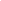 PLANO DE ATIVIDADES PEDAGÓGICAS NÃO PRESENCIAIS (APNP) 2021/1 CURSO TÉCNICO EM MECÂNICA – FORMA CONCOMITANTERelação das disciplinas (APNPs) ofertadas pelo curso Considerar o máximo de 2 horas relógio diárias de atividades síncronas e o limite de, preferencialmente, 5 atividades simultâneas em cada bloco para o planejamento da oferta do semestre.Considerar o turno de matrícula (ingresso) dos estudantes para definição dos horários síncronos.O bloco único deve ser utilizado somente para disciplinas com alta complexidade ou com carga horária semanal elevada, conforme avaliação do colegiado ou coordenadoria.Considerações gerais		As informações específicas de cada disciplina (APNP) referentes à metodologia e aos recursos que serão utilizados, ao cronograma de atividades síncronas e assíncronas, às formas de avaliação e reavaliação, aos horários de atendimento aos estudantes, às tecnologias digitais que serão adotadas, entre outras questões pertinentes, estarão disponíveis nos Planos de Ensino dos professores e serão apresentadas aos estudantes nos primeiros dias de aula.	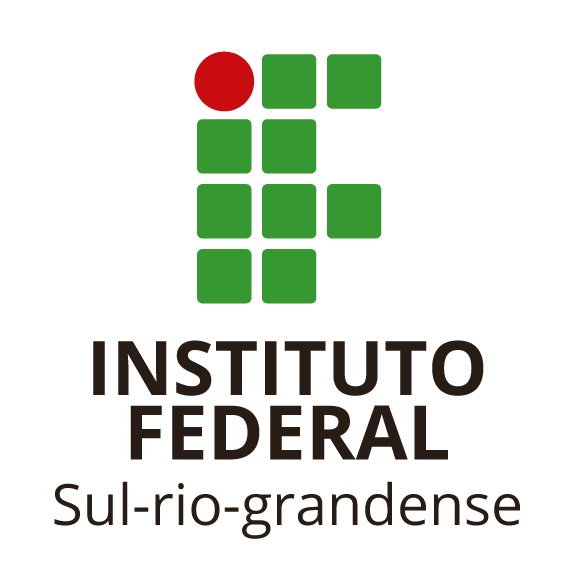 MINISTÉRIO DA EDUCAÇÃO (MEC)SECRETARIA DE EDUCAÇÃO PROFISSIONAL E TECNOLÓGICA (SETEC)INSTITUTO FEDERAL SUL-RIO-GRANDENSE (IFSul)CAMPUS PELOTASDIRETORIA DE ENSINOPrimeiro Semestre/AnoPrimeiro Semestre/AnoPrimeiro Semestre/AnoDisciplina (APNP)Nome e código da matriz oficialDocentesHorário síncronoBlocos 1 (12 semanas – 15/03 a 10/06)Blocos 1 (12 semanas – 15/03 a 10/06)Blocos 1 (12 semanas – 15/03 a 10/06)Processos IndustriaisB55N1João Carlos Neumann Badia (M e T)Terça 8h - 9hQuinta 14h - 15hTecnologia e Elementos de MáquinasB5591Carlos Eugênio Fortes Teixeira (M e T)Quinta 8h - 10hQuarta 14h - 16hDesenho IB5521Frederico Trindade Grequi (M)Clovis de Almeida Schuster (T)Quarta 8h - 10hTerça 14h - 16hMatemática AplicadaB5561Ivan Britto Barreto (M e T)Sexta 9h – 10:30hSexta 14h – 15:30hPortuguês InstrumentalB5571Eveline Rosa Peres (M)Rafael Dias Ferreira (T)Segunda 8:15h – 9:45hSegunda 16h – 17:30hBloco único (24 semanas – 15/03 a 02/09)Bloco único (24 semanas – 15/03 a 02/09)Bloco único (24 semanas – 15/03 a 02/09)Bloco 2 (12 semanas – 11/06 a 02/09)Bloco 2 (12 semanas – 11/06 a 02/09)Bloco 2 (12 semanas – 11/06 a 02/09)Tecnologia dos Materiais IB5581Mário Leonardo Boessio (M e T)Terça 8h – 10hTerça14h – 16hMetrologia B5551Janete Otte (M e T)Quarta 8h 9hQuarta 14h 15hSegundo Semestre/AnoSegundo Semestre/AnoSegundo Semestre/AnoDisciplina (APNP)Nome e código da matriz oficialDocentesHorário síncronoBlocos 1 (12 semanas – 15/03 a 10/06)Blocos 1 (12 semanas – 15/03 a 10/06)Blocos 1 (12 semanas – 15/03 a 10/06)Desenho IIB5522Clovis de Almeida Schuster (M)Luiz Henrique Neves Pacheco (T)Segunda 8h - 9hSegunda 14h - 15hMétodos e ProcessosB55Q2Rafael Blank Leitzke (M e T)Sexta 8h - 9hSexta 8h - 9hMáquinas TérmicasB55E2João Carlos Neumann Badia (M e T)Quinta 8h - 9hQuarta 14h - 15hBloco único (24 semanas – 15/03 a 02/09)Bloco único (24 semanas – 15/03 a 02/09)Bloco único (24 semanas – 15/03 a 02/09)Metrologia IIB5552Frederico Trindade Grequi; Luiz Henrique Neves Pacheco (M e T )Terça 8h - 10hQuinta 14h - 16hEletricidadeB55O2João Carlos Neumann Badia (M)Martim Blank (T)Quarta 8h - 9:30hTerça 14h - 15:30hBloco 2 (12 semanas – 11/06 a 02/09)Bloco 2 (12 semanas – 11/06 a 02/09)Bloco 2 (12 semanas – 11/06 a 02/09)Mecânica TécnicaB55C2João Carlos Neumann Badia (M e T)Quinta 8h – 10hQuarta 14h – 16hTerceiro Semestre/AnoTerceiro Semestre/AnoTerceiro Semestre/AnoDisciplina (APNP)Nome e código da matriz oficialDocentesHorário síncronoBlocos 1 (12 semanas – 15/03 a 10/06)Blocos 1 (12 semanas – 15/03 a 10/06)Blocos 1 (12 semanas – 15/03 a 10/06)Resistência dos MateriaisB55D3Mário Leonardo Boessio (M e T)Quarta 8h - 10hTerça 14h - 16hBloco único (24 semanas – 15/03 a 02/09)Bloco único (24 semanas – 15/03 a 02/09)Bloco único (24 semanas – 15/03 a 02/09)Comandos Hidráulicos e PneumáticosB55B3Ricardo Castro Carrilho(M)Martim Blank (T)Segunda 8h - 9:30hSegunda 14h - 15:30hFabricação Assistida por ComputadorB55G3Leonardo Rochefort Vianna(M)André Guimarães Camargo(T)Terça 8h - 9hQuarta 14h - 15hControladores Lógicos ProgramáveisB55P3Luiz Henrique Neves Pacheco (M)Ricardo Castro Carrilho (T)Quinta 8h - 9:30hQuinta 14h - 15:30hBloco 2 (12 semanas – 11/06 a 02/09)Bloco 2 (12 semanas – 11/06 a 02/09)Bloco 2 (12 semanas – 11/06 a 02/09)Quarto Semestre/AnoQuarto Semestre/AnoQuarto Semestre/AnoDisciplina (APNP)Nome e código da matriz oficialDocentesHorário síncronoBlocos 1 (12 semanas – 15/03 a 10/06)Blocos 1 (12 semanas – 15/03 a 10/06)Blocos 1 (12 semanas – 15/03 a 10/06)Organização e NormasB55I4Felipe Zarnott (M e T)Segunda 10h – 10:45hTerça 14:45h - 15:45hProjetosB55K4Márcio Waltzer Timm (M e T)Sexta 8h - 9hQuarta 14h - 15hRelações HumanasB55H4Fernando Américo (M)Lílian Dilli (T)Quarta 8h – 8:45hSexta 15:15h – 16:15hBloco único (24 semanas – 15/03 a 02/09)Bloco único (24 semanas – 15/03 a 02/09)Bloco único (24 semanas – 15/03 a 02/09)ManutençãoB55L4Fábio Rodrigues Pereira; Leonardo Dias Soares (M)Fábio Rodrigues Pereira; Leonardo Dias Soares (T)Terça 8h - 9:30hSegunda 14h - 15:30hBloco 2 (12 semanas – 11/06 a 02/09)Bloco 2 (12 semanas – 11/06 a 02/09)Bloco 2 (12 semanas – 11/06 a 02/09)InglêsB55J4 Cristina Zanella RodriguesSexta 8h – 9hSexta 14h-15hFabricação Mecânica IIIB5534Leonardo Rochefort Vianna; Fábio Rodrigues Pereira (M)Leonardo Rochefort Vianna; Marcos Saalfeld da Silva (T)Terça / Quinta 10h – 11hSegunda / Quarta 14h – 15hPortuguês Instrumental IIB5574Rafael Dias FerreiraQuinta 8:15h – 9:45hQuinta 14:15h – 15:45h